Załącznik nr 5 do umowy o powierzenie grantu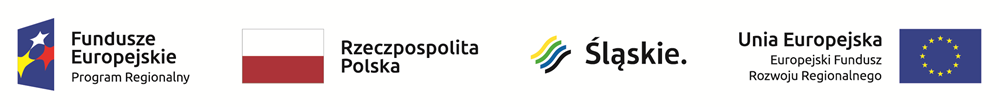 WNIOSEK O WYPŁATĘ GRANTUDane Grantobiorcy:Imię i nazwisko:….......................……………………………………………..………………………………..PESEL:……………………………………………..………………………………….........................Numer umowy o powierzenie grantu:…………………………………………….........................................................................Data zawarcia umowy o powierzenie grantu:…………………………………………….........................................................................Numer rachunku bankowego:……………………………………………..…………..............................................…....... Lokalizacja wykonanego zadania - adres:………………………………………………………………………………………………….………………………………………………………………………………………………….Roczna ilość energii elektrycznej zużywanej przed montażem instalacji OZE:……………………………................................................................................................Charakterystyka wykonanego zadania:Rodzaj zainstalowanego OZE: ………………………………………………………………Moc zainstalowanego OZE: …………………………………………………………… kWp [do 3 miejsc po przecinku]Szczegółowe zestawienie kwalifikowalnych kosztów inwestycji poniesione wg faktury nr ……………………………….. z dnia …………………………. na kwotę …………………………………Termin realizacji zadania:Data rozpoczęcia realizacji zadania: ………………………………………………………..Data zakończenia realizacji zadania: …………………………………………………...................................................................                                 ........................................................           data, miejscowość                                                                  podpis Grantobiorcy